
Bienvenue à l'enquête de la CFPI sur le coût de la vieCette enquête est administrée par la Commission de la Fonction Publique Internationale (CFPI) et elle s'adresse aux fonctionnaires des organisations du régime commun des Nations Unies appartenant aux catégories des administrateurs et fonctionnaires de rang supérieur (classes P-1 à D-2) et du service mobile (FS-6 et FS-7), en service à votre lieu d'affectation.L’objectif de cette enquête est de recueillir des informations sur les dépenses des fonctionnaires éligibles (y compris les membres de leurs ménages) des organisations du régime commun des Nations Unies. Les informations recueillies serviront à déterminer un profil de dépenses moyen des fonctionnaires internationaux et de leurs ménages à votre lieu d'affectation. Ce profil est essentiel pour le calcul de l’indice d’ajustement de poste qui est un élément important de la rémunération des fonctionnaires éligibles.Le questionnaire a été conçu pour être convivial, et il peut être rempli en environ 30 minutes, en une ou plusieurs sessions. Vous pourrez en tout temps, durant le mois de l'enquête, sauvegarder le questionnaire partiellement rempli et revenir plus tard pour le finir en utilisant votre mot de passe personnel qui vous a été envoyé par courriel lors de l'enregistrement.Pour accéder au questionnaire la première fois, veuillez s'il vous plaît, vous enregistrer en remplissant le formulaire d’inscription. Pour l’information supplémentaire sur l'enquête, y compris les autres documents relatifs à l'enquête et les QFP relatives à tous les aspects de l'enquête, veuillez visiter le microsite dédié à l'enquête à l'adresse https://unicsc.org/colsurveys/Cette enquête est strictement confidentielle conformément aux normes statistiques internationales, et les informations que vous fournirez ne vous seront pas, en aucune façon, associées en tant que personne.Merci beaucoup pour votre participation
InscriptionIMPORTANT : VEUILLEZ FOURNIR VOTRE ADRESSE COURRIEL OFFICIELLE
VOTRE MOT DE PASSE VOUS SERA ENVOYÉ POUR VOUS PERMETTRE Y ACCÉDER ULTÉRIEURMENT.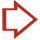 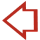 SECTION 1 : Information sur le répondant et son ménageLes membres du ménage désignent les personnes vivant avec vous pendant le mois de l'enquête et aussi celles temporairement absentes (moins de 6 mois) du lieu d'affectation. Nous recueillons également des informations sur les autres membres de la famille ou des personnes qui ne vivent pas régulièrement avec vous mais que vous supportez financièrement.* Signifie un champ obligatoire2.1a Locataire (si propriétaire, veuillez passer à 2.1b)2.1b Propriétaire2.2 DÉPENSES DE LOGEMENT POUR RÉSIDENCE SECONDAIRE Les dépenses de logement dans cette section comprennent les dépenses de résidence secondaire à l’intérieur ou à l’extérieur du pays du lieu d’affectation, y compris les engagements de non-consommation tels que les hypothèques ou les paiements pour des prêts au logement, les travaux d’amélioration majeurs, etc. Veuillez déclarer le total de toutes les dépenses pour le logement, y compris le loyer, l’entretien et la réparation du logement, les services publics et les autres coûts de logement. Si vous avez besoin d’espace supplémentaire pour énumérer d’autres postes de dépenses, veuillez les signaler sous « Autres dépenses » dans la section ménage du questionnaire.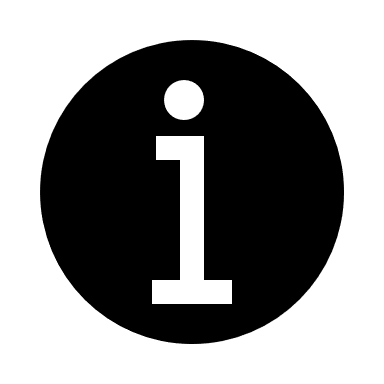 3.0 SERVICES INTÉRIEURS ET DE SÉCURITÉ (Dépenses mensuelles)Cette section recueille des informations sur vos dépenses des services domestiques. Veuillez indiquer le type de service domestique dans la section appropriée, que le service soit offert à temps plein ou à temps partiel. Veuillez ne pas inclure les services tels que les leçons de piano, les tutoriels après l’école, les camps d’été, etc., car ils ne sont pas classables comme services domestiques. D’autre part, les jardiniers, les chauffeurs / chauffeurs sont classés comme des services domestiques.Si vous n’engagez pas de dépenses pour les services domestiques, veuillez passer à la section suivante. Les dépenses supplémentaires, par exemple, liées à la sécurité sociale, aux primes (y compris treize mois), au transport périodique dans le pays d’origine, etc., devraient être effectuées au prorata sur une base mensuelle et inclus dans la rémunération mensuelle totale.4.2 Dépenses AnnuellesVeuillez déclarer les dépenses sur chaque catégorie pendant les 12 derniers mois, par exemple les dépenses engagées seulement une ou deux fois par an. Si les dépenses sont engagées plus fréquemment (par exemple, pour des vêtements ou des articles de loisirs et de culture), une estimation des dépenses annuelles globales doit être indiquée.Au-delà votre salaire en tant qu’employé, y a-t-il d’autres sources de revenus disponibles pour votre ménage ?Laissez-nous des commentaires :GLOSSAIRE DES CATÉGORIES DE DÉPENSES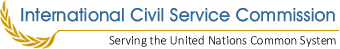 Français      Adresse courriel officielle de l’ONUPays de votre lieu d’affectationLieu d’affectation principal (préciser la ville)Autre ville (veuillez indiquer le lieu de résidence, si c’est différent du lieu d’affectation principal)OrganisationINTRODUCTIONIl est crucial que tous les fonctionnaires éligibles du lieu d'affectation remplissent le questionnaire parce que les résultats de cette enquête auront une incidence sur leur rémunération nette. Vous seul(e) pouvez fournir les informations requises sur votre ménage. Aucune donnée fournie dans le questionnaire ne sera communiquée à des personnes non autorisées. Vos données ne seront utilisées que comme faisant partie d'un échantillon statistique servant à déterminer la relativité du coût de la vie de votre lieu d'affectation par rapport à celui de New York, la base du Système d'Ajustement de Poste. Un taux élevé de participation du personnel est demandé pour que les données recueillies soient utilisables et que les résultats obtenus soient statistiquement valides.Avant de commencer à remplir le questionnaire, veuillez lire attentivement les consignes détaillées.Si vous avez des questions, veuillez consulter la rubrique Questions Fréquemment Posées du microsite. Si vous ne trouvez toujours pas les réponses à vos questions, vous pourrez contacter directement le secrétariat de la CFPI à partir de la page de contact.STRUCTURE DU QUESTIONNAIRESECTION 1 : Informations sur le répondant et son ménageSECTION 2 : LogementSECTION 3 : Service domestique et de sécuritéSECTION 4 : Dépenses de ménageVeuillez prendre le temps nécessaire afin de remplir toutes les sections pertinentes à votre ménage. N’oubliez pas que l’utilité d’un questionnaire incomplet est peu probable, donc les efforts ne serviraient à rien. L’enregistrement de votre meilleure estimation des dépenses importantes est meilleur que la non-réponse.Date d'arrivée à votre lieu d'affectation *Date d'entrée dans votre logement actuel *Catégorie, classe et échelon *Les échelons PP1 et PP2 correspondent à des points de protection salariale pour le personnel au-delà des salaires maximums de l'échelle salariale unifiéeCatégorieClasseClasseÉchelonCatégorie, classe et échelon *Les échelons PP1 et PP2 correspondent à des points de protection salariale pour le personnel au-delà des salaires maximums de l'échelle salariale unifiéeRecevez-vous l'une des allocations suivantes ? *Composition du ménage : personnes vivant avec vous dans votre logement principal actuel dans le lieu d'affectation et partageant avec vous le revenu ou les dépenses, pour au moins six mois de l'année.Il s’agit des membres du ménage qui vivent habituellement avec le membre du personnel partageant les revenus ou les dépenses. Cela peut inclure des membres de la famille, des parents éloignés ou toute autre personne qui vit avec vous dans votre logement principal actuel pendant au moins six mois de l’année. Aux fins de la présente enquête, un « enfant » est défini comme une personne âgée de moins de 18 ans (ou tout âge plus jeune de la majorité applicable dans le pays de votre logement principal actuel) ou un étudiant soutenu financièrement par le ménage du membre du personnel. Les travailleurs domestiques vivants ne font pas partie du ménage, car ils ne partagent pas le revenu avec les autres membres du ménage.Adultes (y compris vous-même) *Adultes (y compris vous-même) *EnfantsEnfantsComposition du ménage : personnes vivant avec vous dans votre logement principal actuel dans le lieu d'affectation et partageant avec vous le revenu ou les dépenses, pour au moins six mois de l'année.Il s’agit des membres du ménage qui vivent habituellement avec le membre du personnel partageant les revenus ou les dépenses. Cela peut inclure des membres de la famille, des parents éloignés ou toute autre personne qui vit avec vous dans votre logement principal actuel pendant au moins six mois de l’année. Aux fins de la présente enquête, un « enfant » est défini comme une personne âgée de moins de 18 ans (ou tout âge plus jeune de la majorité applicable dans le pays de votre logement principal actuel) ou un étudiant soutenu financièrement par le ménage du membre du personnel. Les travailleurs domestiques vivants ne font pas partie du ménage, car ils ne partagent pas le revenu avec les autres membres du ménage.Y a-t-il d'autres membres de votre famille ou de personnes ne faisant pas partie de votre ménage (ne vivant pas dans votre logement principal actuel) à qui vous fournissez au moins un soutien financier ? Il s’agit de personnes (ou de membres de votre famille) qui ne vivent pas habituellement avec vous au lieu d’affectation, mais pour lesquelles vous fournissez un soutien financier. Cela peut inclure des enfants à l’école, d’autres membres de la famille ou des parents que vous soutenez financièrement.Type d'occupation de votre résidence dans le lieu d'affectation *SECTION 2 : LOGEMENTSECTION 2 : LOGEMENTCette section comporte deux parties (2.1 et 2.2). La partie 2.1 demande des informations sur votre résidence principale, y compris les dépenses en loyer, services publics, installations et d’autres coûts de logement. La partie 2.2 concerne la résidence secondaire à l’intérieur ou à l’extérieur du pays du lieu d’affectation. Veuillez noter le montant que vous payez actuellement sur une base mensuelle moyenne, sauf indication contraire.Les dépenses liées au logement pour les personnes à charge ou d’autres membres de la famille qui vivent régulièrement à l’extérieur de votre logement principal actuel, mais dans le pays du lieu d’affectation, doivent être déclarées sous la rubrique « autres dépenses » à la section 4 (question 28).Les dépenses liées au logement pour les personnes à charge ou d’autres membres de la famille qui vivent régulièrement loin de votre logement principal actuel, à l’extérieur du pays du lieu d’affectation, doivent être déclarées sous la rubrique « envois de fonds » à la section 4 (question 27).Votre résidence principale se trouve-t-elle à l’intérieur du pays du lieu d’affectation ? Pour ce questionnaire, la résidence principale est définie comme l’endroit où vous vivez habituellement lorsque vous vous présentez au travail au lieu d’affectation.Choisir le type de logement ou de résidence approprié *Par qui l’hébergement est-il fourni ? *Nombre de chambres par type *StudioStudioStudioStudioNombre de chambres par type *ChambresChambresChambresChambresNombre de chambres par type *SalonSalonSalonSalonNombre de chambres par type *Salle à mangerSalle à mangerSalle à mangerSalle à mangerNombre de chambres par type *BureauBureauBureauBureauSurface habitable totale (si disponible), veuillez indiquer l’unité de mesure appropriée (pieds carrés ou mètres carrés)Dépenses locatives courantesDépenses locatives courantesDépenses locatives courantesDépenses locatives courantesDépenses locatives courantesDépenses locatives courantesDépenses locatives courantesDépenses locatives courantesDépenses locatives courantesMontantMontantMontantMonnaieMonnaieMonnaieMonnaieMonnaieLoyer mensuel *Frais de copropriété OU charges réparties (mensuels)Votre loyer mensuel comprend-il les frais pour un garage / parking ?Si non, veuillez indiquer les frais mensuels que vous payez pour le garage ou le stationnement dans votre logement. Les dépenses engagées pour la location d’un garage ou d’un stationnement à l’extérieur de votre logement doivent être déclarées à la question 43 dans la section des dépenses du ménage.Garage / parking (mensuel) MontantMontantMontantMontantMonnaieMonnaieMonnaieMonnaieGarage / parking (mensuel) Dépenses pour l’achat et la réparation d’appareils électroménagers majeurs (pendant les 5 dernières années) « Dépenses locales » fait référence aux dépenses des membres du ménage ou de la famille engagées à l’intérieur du pays du lieu d’affectation, soit en monnaie locale ou non locale, tandis qu’à l’extérieur de la zone se réfère à celles engagées à l’extérieur du pays du lieu d’affectation. Les coûts des appareils achetés à l’extérieur du pays du lieu d’affectation doivent être indiqués dans la colonne hors zone.Dépenses pour l’achat et la réparation d’appareils électroménagers majeurs (pendant les 5 dernières années) « Dépenses locales » fait référence aux dépenses des membres du ménage ou de la famille engagées à l’intérieur du pays du lieu d’affectation, soit en monnaie locale ou non locale, tandis qu’à l’extérieur de la zone se réfère à celles engagées à l’extérieur du pays du lieu d’affectation. Les coûts des appareils achetés à l’extérieur du pays du lieu d’affectation doivent être indiqués dans la colonne hors zone.Dépenses pour l’achat et la réparation d’appareils électroménagers majeurs (pendant les 5 dernières années) « Dépenses locales » fait référence aux dépenses des membres du ménage ou de la famille engagées à l’intérieur du pays du lieu d’affectation, soit en monnaie locale ou non locale, tandis qu’à l’extérieur de la zone se réfère à celles engagées à l’extérieur du pays du lieu d’affectation. Les coûts des appareils achetés à l’extérieur du pays du lieu d’affectation doivent être indiqués dans la colonne hors zone.Dépenses pour l’achat et la réparation d’appareils électroménagers majeurs (pendant les 5 dernières années) « Dépenses locales » fait référence aux dépenses des membres du ménage ou de la famille engagées à l’intérieur du pays du lieu d’affectation, soit en monnaie locale ou non locale, tandis qu’à l’extérieur de la zone se réfère à celles engagées à l’extérieur du pays du lieu d’affectation. Les coûts des appareils achetés à l’extérieur du pays du lieu d’affectation doivent être indiqués dans la colonne hors zone.Dépenses pour l’achat et la réparation d’appareils électroménagers majeurs (pendant les 5 dernières années) « Dépenses locales » fait référence aux dépenses des membres du ménage ou de la famille engagées à l’intérieur du pays du lieu d’affectation, soit en monnaie locale ou non locale, tandis qu’à l’extérieur de la zone se réfère à celles engagées à l’extérieur du pays du lieu d’affectation. Les coûts des appareils achetés à l’extérieur du pays du lieu d’affectation doivent être indiqués dans la colonne hors zone.Dépenses pour l’achat et la réparation d’appareils électroménagers majeurs (pendant les 5 dernières années) « Dépenses locales » fait référence aux dépenses des membres du ménage ou de la famille engagées à l’intérieur du pays du lieu d’affectation, soit en monnaie locale ou non locale, tandis qu’à l’extérieur de la zone se réfère à celles engagées à l’extérieur du pays du lieu d’affectation. Les coûts des appareils achetés à l’extérieur du pays du lieu d’affectation doivent être indiqués dans la colonne hors zone.Dépenses pour l’achat et la réparation d’appareils électroménagers majeurs (pendant les 5 dernières années) « Dépenses locales » fait référence aux dépenses des membres du ménage ou de la famille engagées à l’intérieur du pays du lieu d’affectation, soit en monnaie locale ou non locale, tandis qu’à l’extérieur de la zone se réfère à celles engagées à l’extérieur du pays du lieu d’affectation. Les coûts des appareils achetés à l’extérieur du pays du lieu d’affectation doivent être indiqués dans la colonne hors zone.Dépenses pour l’achat et la réparation d’appareils électroménagers majeurs (pendant les 5 dernières années) « Dépenses locales » fait référence aux dépenses des membres du ménage ou de la famille engagées à l’intérieur du pays du lieu d’affectation, soit en monnaie locale ou non locale, tandis qu’à l’extérieur de la zone se réfère à celles engagées à l’extérieur du pays du lieu d’affectation. Les coûts des appareils achetés à l’extérieur du pays du lieu d’affectation doivent être indiqués dans la colonne hors zone.Dépenses pour l’achat et la réparation d’appareils électroménagers majeurs (pendant les 5 dernières années) « Dépenses locales » fait référence aux dépenses des membres du ménage ou de la famille engagées à l’intérieur du pays du lieu d’affectation, soit en monnaie locale ou non locale, tandis qu’à l’extérieur de la zone se réfère à celles engagées à l’extérieur du pays du lieu d’affectation. Les coûts des appareils achetés à l’extérieur du pays du lieu d’affectation doivent être indiqués dans la colonne hors zone.Dépenses locales en monnaie localeDépenses locales en monnaie localeDépenses locales en monnaie étrangèreDépenses locales en monnaie étrangèreDépenses locales en monnaie étrangèreDépenses non localesDépenses non localesDépenses non localesMontantMonnaieMontantMontantCurrencyMontantMontantMonnaieRéfrigérateurCuisinièreChauffe-eauClimatiseur / purifierChauffage d’appointMachine à laver / Sèche-lingeGénérateur d’électricité Lave-vaisselleAutres gros appareils électroménagers  Exclure les dépenses de mobilier, de petit électroménager et de télévision qui doivent être déclarées dans la section des ménages aux questions 34, 36 et 47 respectivement.Services publics et autres coûts de logement (s’il n’est pas inclus dans le loyer)Services publics et autres coûts de logement (s’il n’est pas inclus dans le loyer)Services publics et autres coûts de logement (s’il n’est pas inclus dans le loyer)Services publics et autres coûts de logement (s’il n’est pas inclus dans le loyer)Services publics et autres coûts de logement (s’il n’est pas inclus dans le loyer)Services publics et autres coûts de logement (s’il n’est pas inclus dans le loyer)Services publics et autres coûts de logement (s’il n’est pas inclus dans le loyer)Services publics et autres coûts de logement (s’il n’est pas inclus dans le loyer)Services publics et autres coûts de logement (s’il n’est pas inclus dans le loyer)Fréquence (annuellement ou mensuellement)Fréquence (annuellement ou mensuellement)Fréquence (annuellement ou mensuellement)Fréquence (annuellement ou mensuellement)MontantMontantMonnaieMonnaieÉlectricitéGazEauSources d’énergie thermique solides, liquides ou autres, y compris les combustibles pour les générateurs d’électricité, tels que le propane, l’huile combustible (à l’exclusion de l’électricité et du gaz si les coûts indiqués ci-dessus couvrent le chauffage)Collecte des ordures ménagèresExclure les coûts pour les sacs à ordures qui doivent être déclarés à la question 7 de la section 4.1Services d’assurance habitation(Pour les vols, les accidents, les intempéries, etc.)Taxes ou frais de logement supplémentaires pendant les 12 derniers moisTaxes ou frais de logement supplémentaires pendant les 12 derniers moisTaxes ou frais de logement supplémentaires pendant les 12 derniers moisTaxes ou frais de logement supplémentaires pendant les 12 derniers moisTaxes ou frais de logement supplémentaires pendant les 12 derniers moisTaxes ou frais de logement supplémentaires pendant les 12 derniers moisTaxes ou frais de logement supplémentaires pendant les 12 derniers moisTaxes ou frais de logement supplémentaires pendant les 12 derniers moisTaxes ou frais de logement supplémentaires pendant les 12 derniers moisMontantMontantMontantMontantMonnaieMonnaieMonnaieMonnaieTaxes locales et de logement (permis de séjour, etc.)Redevance TV/radio obligatoireAutres dépenses de logement (pendant les 36 derniers mois)Autres dépenses de logement (pendant les 36 derniers mois)Autres dépenses de logement (pendant les 36 derniers mois)Autres dépenses de logement (pendant les 36 derniers mois)Autres dépenses de logement (pendant les 36 derniers mois)Autres dépenses de logement (pendant les 36 derniers mois)Autres dépenses de logement (pendant les 36 derniers mois)Autres dépenses de logement (pendant les 36 derniers mois)Autres dépenses de logement (pendant les 36 derniers mois)MontantMontantMontantMontantMonnaieMonnaieMonnaieMonnaieDépôt de garantie non remboursable / Argent clé / Frais de courtage / Frais de demandeRéparations et repeintureFrais de sécurité après tout remboursement (système d’alarme, barres, etc. ; à l’exclusion des gardes)Votre résidence principale se trouve-t-elle à l’intérieur du pays du lieu d’affectation ? Pour ce questionnaire, la résidence principale est définie comme l’endroit où vous vivez habituellement lorsque vous vous présentez au travail au lieu d’affectation.Choisir le type de logement ou de résidence approprié *Nombre de chambres par type *StudioStudioStudioNombre de chambres par type *ChambresChambresChambresNombre de chambres par type *SalonSalonSalonNombre de chambres par type *Salle à mangerSalle à mangerSalle à mangerNombre de chambres par type *BureauBureauBureauSurface habitable totale (si disponible), veuillez indiquer l’unité de mesure appropriée (pieds carrés ou mètres carrés)Si quelqu’un devait louer votre maison aujourd’hui, combien pensez-vous qu’il louerait pour un mois, non meublé et sans services publics ? *MontantMontantMontantMonnaieMonnaieMonnaieMonnaieSi quelqu’un devait louer votre maison aujourd’hui, combien pensez-vous qu’il louerait pour un mois, non meublé et sans services publics ? *Frais de copropriété OU charges réparties (mensuels)Engagez-vous des dépenses supplémentaires pour le stationnement ou le garage ?Si oui, veuillez indiquer les frais mensuels que vous payez pour le garage ou le stationnement dans votre logement. Les dépenses engagées pour la location d’un garage ou d’un stationnement à l’extérieur de votre logement doivent être déclarées à la question 43 dans la section des dépenses du ménage.Garage / parking (mensuel) MontantMontantMontantMonnaieMonnaieMonnaieMonnaieGarage / parking (mensuel) Dépenses pour l’achat et la réparation d’appareils électroménagers majeurs (pendant les 5 dernières années) « Dépenses locales » fait référence aux dépenses des membres du ménage ou de la famille engagées à l’intérieur du pays du lieu d’affectation, soit en monnaie locale ou non locale, tandis qu’à l’extérieur de la zone se réfère à celles engagées à l’extérieur du pays du lieu d’affectation. Les coûts des appareils achetés à l’extérieur du pays du lieu d’affectation doivent être indiqués dans la colonne hors zone.Dépenses pour l’achat et la réparation d’appareils électroménagers majeurs (pendant les 5 dernières années) « Dépenses locales » fait référence aux dépenses des membres du ménage ou de la famille engagées à l’intérieur du pays du lieu d’affectation, soit en monnaie locale ou non locale, tandis qu’à l’extérieur de la zone se réfère à celles engagées à l’extérieur du pays du lieu d’affectation. Les coûts des appareils achetés à l’extérieur du pays du lieu d’affectation doivent être indiqués dans la colonne hors zone.Dépenses pour l’achat et la réparation d’appareils électroménagers majeurs (pendant les 5 dernières années) « Dépenses locales » fait référence aux dépenses des membres du ménage ou de la famille engagées à l’intérieur du pays du lieu d’affectation, soit en monnaie locale ou non locale, tandis qu’à l’extérieur de la zone se réfère à celles engagées à l’extérieur du pays du lieu d’affectation. Les coûts des appareils achetés à l’extérieur du pays du lieu d’affectation doivent être indiqués dans la colonne hors zone.Dépenses pour l’achat et la réparation d’appareils électroménagers majeurs (pendant les 5 dernières années) « Dépenses locales » fait référence aux dépenses des membres du ménage ou de la famille engagées à l’intérieur du pays du lieu d’affectation, soit en monnaie locale ou non locale, tandis qu’à l’extérieur de la zone se réfère à celles engagées à l’extérieur du pays du lieu d’affectation. Les coûts des appareils achetés à l’extérieur du pays du lieu d’affectation doivent être indiqués dans la colonne hors zone.Dépenses pour l’achat et la réparation d’appareils électroménagers majeurs (pendant les 5 dernières années) « Dépenses locales » fait référence aux dépenses des membres du ménage ou de la famille engagées à l’intérieur du pays du lieu d’affectation, soit en monnaie locale ou non locale, tandis qu’à l’extérieur de la zone se réfère à celles engagées à l’extérieur du pays du lieu d’affectation. Les coûts des appareils achetés à l’extérieur du pays du lieu d’affectation doivent être indiqués dans la colonne hors zone.Dépenses pour l’achat et la réparation d’appareils électroménagers majeurs (pendant les 5 dernières années) « Dépenses locales » fait référence aux dépenses des membres du ménage ou de la famille engagées à l’intérieur du pays du lieu d’affectation, soit en monnaie locale ou non locale, tandis qu’à l’extérieur de la zone se réfère à celles engagées à l’extérieur du pays du lieu d’affectation. Les coûts des appareils achetés à l’extérieur du pays du lieu d’affectation doivent être indiqués dans la colonne hors zone.Dépenses pour l’achat et la réparation d’appareils électroménagers majeurs (pendant les 5 dernières années) « Dépenses locales » fait référence aux dépenses des membres du ménage ou de la famille engagées à l’intérieur du pays du lieu d’affectation, soit en monnaie locale ou non locale, tandis qu’à l’extérieur de la zone se réfère à celles engagées à l’extérieur du pays du lieu d’affectation. Les coûts des appareils achetés à l’extérieur du pays du lieu d’affectation doivent être indiqués dans la colonne hors zone.Dépenses pour l’achat et la réparation d’appareils électroménagers majeurs (pendant les 5 dernières années) « Dépenses locales » fait référence aux dépenses des membres du ménage ou de la famille engagées à l’intérieur du pays du lieu d’affectation, soit en monnaie locale ou non locale, tandis qu’à l’extérieur de la zone se réfère à celles engagées à l’extérieur du pays du lieu d’affectation. Les coûts des appareils achetés à l’extérieur du pays du lieu d’affectation doivent être indiqués dans la colonne hors zone.Dépenses locales en monnaie localeDépenses locales en monnaie localeDépenses locales en monnaie étrangèreDépenses locales en monnaie étrangèreDépenses non localesDépenses non localesDépenses non localesMontantMonnaieMontantMontantMonnaieMonnaieMontantRéfrigérateurCuisinièreChauffe-eauClimatiseur / purifierChauffage d’appointMachine à laver / Sèche-lingeGénérateur d’électricité Lave-vaisselleAutres gros appareils électroménagers  Exclure les dépenses de mobilier, de petit électroménager et de télévision qui doivent être déclarées dans la section des ménages aux questions 34, 36 et 47 respectivement.Services publics et autres coûts de logementServices publics et autres coûts de logementServices publics et autres coûts de logementServices publics et autres coûts de logementServices publics et autres coûts de logementServices publics et autres coûts de logementServices publics et autres coûts de logementServices publics et autres coûts de logementFréquence (annuellement ou mensuellement)Fréquence (annuellement ou mensuellement)Fréquence (annuellement ou mensuellement)MontantMontantMonnaieMonnaieÉlectricitéGazEauSources d’énergie thermique solides, liquides ou autres, y compris les combustibles pour les générateurs d’électricité, tels que le propane, l’huile combustible (à l’exclusion de l’électricité et du gaz si les coûts indiqués ci-dessus couvrent le chauffage)Collecte des ordures ménagèresExclure les coûts pour les sacs à ordures qui doivent être déclarés à la question 7 de la section 4.1Services d’assurance habitation(Pour les vols, les accidents, les intempéries, etc.)Taxes ou frais de logement supplémentaires pendant les 12 derniers moisTaxes ou frais de logement supplémentaires pendant les 12 derniers moisTaxes ou frais de logement supplémentaires pendant les 12 derniers moisTaxes ou frais de logement supplémentaires pendant les 12 derniers moisTaxes ou frais de logement supplémentaires pendant les 12 derniers moisTaxes ou frais de logement supplémentaires pendant les 12 derniers moisTaxes ou frais de logement supplémentaires pendant les 12 derniers moisTaxes ou frais de logement supplémentaires pendant les 12 derniers moisMontantMontantMontantMonnaieMonnaieMonnaieMonnaieTaxes locales et de logement (permis de séjour, etc.)Redevance TV / radio obligatoireAutres dépenses de logement (pendant les 36 derniers mois)Autres dépenses de logement (pendant les 36 derniers mois)Autres dépenses de logement (pendant les 36 derniers mois)Autres dépenses de logement (pendant les 36 derniers mois)Autres dépenses de logement (pendant les 36 derniers mois)Autres dépenses de logement (pendant les 36 derniers mois)Autres dépenses de logement (pendant les 36 derniers mois)Autres dépenses de logement (pendant les 36 derniers mois)MontantMontantMontantMonnaieMonnaieMonnaieMonnaieRéparations et repeintureFrais de sécurité après tout remboursement (système d’alarme, barres, etc. ; à l’exclusion des gardes)Dépense de logementMontantMonnaie1.  Dépenses mensuelles pour le loyer, les services publics et les installations pour la résidence secondaire À L’INTÉRIEUR le pays du lieu d’affectation2.  Autres dépenses mensuelles liées au logement pour la résidence secondaire À L’INTÉRIEUR du pays du lieu d’affectation3. Dépenses mensuelles pour le loyer, les services publics et les installations pour la résidence secondaire EN DEHORS du pays du lieu d’affectation4. Autres dépenses mensuelles liées au logement pour la résidence secondaire EN DEHORS du pays du lieu d’affectationType du service domestiqueNombre de travailleursHeures travaillées par moisRémunération mensuelle totaleMonnaieServices d’entretien ménagerServices de cuisineServices de garde d’enfantsTous les services d’entretien ménager combinés / ou services de cuisine / ou de baby-sittingGardien / Services de sécuritéAutres services tels que chauffeur, jardinier, etc. (veuillez préciser) : Autres services tels que chauffeur, jardinier, etc. (veuillez préciser) :MontantMonnaieMontant mensuel du remboursement de l’ONU pour les services de gardien / de sécuritéSECTION 4
DÉPENSES DES MÉNAGESCette section recueille des informations sur vos dépenses mensuelles ou annuelles moyennes de votre ménage, sauf pour le logement et les services domestiques. Les postes de dépenses sont regroupés en trois parties (mensuelles, annuelles ou quinquennales). Les dépenses sont en outre classées comme étant engagées à l’intérieur ou à l’extérieur du pays du lieu d’affectation. Veuillez noter la devise appropriée utilisée pour chaque dépense déclarée.Des consignes générales pour remplir cette sectionDevise : Veuillez sélectionner la devise de paiement appropriée pour les dépenses. Lors de la saisie des montants, veuillez saisir uniquement des nombres et éviter les séparateurs tels que les virgules ou les décimales.Dépenses locales/non locales : Les dépenses des membres du ménage ou de la famille engagées à l'intérieur du pays du lieu d'affectation sont classées comme étant des dépenses locales tandis que celles engagées à l'extérieur du pays du lieu d'affectation sont classées comme étant non locales (hors-zone). Les dépenses des membres de la famille ou d'autres personnes que vous supportez financièrement, qui vivent dans le pays du lieu d'affectation, mais pas dans votre logement principal actuel, doivent être déclarées comme étant locales. Les dépenses engagées par les membres de la famille ou d'autres personnes que vous supportez financièrement, qui vivent en dehors du pays du lieu d'affectation, doivent être déclarées comme des envois de fonds, à l'exception des dépenses d'éducation et des dépenses médicales, qui doivent être déclarées comme dépenses non locales. En outre, NE PAS INCLURE les dépenses que vous effectuez durant vos missions de travail car ces dernières sont normalement couvertes par les organisations.Classification des achats sur Internet comme des achats locaux ou non locaux : Si vous savez que les achats ont été effectués à des adresses de sites web enregistrées ou autrement réglementées par les lois du pays de votre lieu d'affectation, ils doivent être classés comme étant locaux. Si l'adresse du site Web est connue pour être enregistrée ou réglementée conformément aux lois d'autres pays, ou si ces informations ne sont pas connues ou ne peuvent être déterminées, les achats doivent être classés comme étant non locaux.Envois de fonds : Inclure tous les fonds transférés à l’étranger, qu’il s’agisse ou non d’engagements de consommation ou de non-consommation. En règle générale, ils incluront des transferts d’argent pour le soutien des personnes à charge vivant à l’extérieur du pays du lieu d’affectation. Les envois de fonds peuvent inclure de l’argent transféré à l’étranger pour épargner ou pour la consommation différée du ménage. Toutefois, les transferts pour l’entretien de logements à l’étranger (généralement, mais pas nécessairement, le pays d’origine), y compris les hypothèques, doivent être déclarés sous les dépenses de logement dans la section 2.2 du questionnaire.Date des achats : Enregistrez le montant payé à la date d’achat. Les achats par carte de crédit doivent être enregistrés dans leur intégralité à la date d’achat.Taxes : Tous les achats doivent être enregistrés, y compris la taxe de vente (ou TVA) et tout autre supplément, tel que les frais de livraison ou de service.Autres dépenses : Veuillez remplir la section sur les autres dépenses seulement après avoir rempli tout le questionnaire et avoir revu la structure complète.Glossaire : Utilisez le glossaire consultable pour connaître le numéro de question correspondant à la catégorie de dépenses saisie dans la zone de recherche.4.1 Dépenses MensuellesDépenses durant un mois typique. Veuillez déclarer le montant que vous dépensez pour chaque article pendant un mois typique. Si la dépense sur un article n'est pas effectuée sur une base mensuelle, estimer le montant mensuel en se basant sur le montant annuel total dépensé pour cet article.4.1 Dépenses MensuellesDépenses durant un mois typique. Veuillez déclarer le montant que vous dépensez pour chaque article pendant un mois typique. Si la dépense sur un article n'est pas effectuée sur une base mensuelle, estimer le montant mensuel en se basant sur le montant annuel total dépensé pour cet article.Catégorie de dépensesCatégorie de dépensesCatégorie de dépensesÀ L’INTÉRIEUR (du pays du lieu d’affectation)À L’INTÉRIEUR (du pays du lieu d’affectation)À L’INTÉRIEUR (du pays du lieu d’affectation)À L’INTÉRIEUR (du pays du lieu d’affectation)DEHORS (du pays du lieu d’affectation)DEHORS (du pays du lieu d’affectation)DEHORS (du pays du lieu d’affectation)Catégorie de dépensesCatégorie de dépensesCatégorie de dépensesDépenses locales en monnaie localeDépenses locales en monnaie localeDépenses locales en monnaie étrangèreDépenses locales en monnaie étrangèreDépenses non localesDépenses non localesDépenses non localesCatégorie de dépensesCatégorie de dépensesCatégorie de dépensesMontantMonnaieMontantMonnaieMontantMonnaieMonnaiePRODUITS ALIMENTAIRES ET BOISSONS NON ALCOOLISÉESPRODUITS ALIMENTAIRES ET BOISSONS NON ALCOOLISÉESPRODUITS ALIMENTAIRES ET BOISSONS NON ALCOOLISÉESPRODUITS ALIMENTAIRES ET BOISSONS NON ALCOOLISÉESPRODUITS ALIMENTAIRES ET BOISSONS NON ALCOOLISÉESPRODUITS ALIMENTAIRES ET BOISSONS NON ALCOOLISÉESPRODUITS ALIMENTAIRES ET BOISSONS NON ALCOOLISÉESPRODUITS ALIMENTAIRES ET BOISSONS NON ALCOOLISÉESPRODUITS ALIMENTAIRES ET BOISSONS NON ALCOOLISÉESPRODUITS ALIMENTAIRES ET BOISSONS NON ALCOOLISÉES11Produits alimentaires achetés en supermarchés, magasins, marchés (non achetés en restaurants, cantines, cafétarias ou établissements similaires)22Boissons non alcoolisées (limonades, café, eau minérale, etc.)BOISSONS ALCOOLISÉES ET TABACSBOISSONS ALCOOLISÉES ET TABACSBOISSONS ALCOOLISÉES ET TABACSBOISSONS ALCOOLISÉES ET TABACSBOISSONS ALCOOLISÉES ET TABACSBOISSONS ALCOOLISÉES ET TABACSBOISSONS ALCOOLISÉES ET TABACSBOISSONS ALCOOLISÉES ET TABACSBOISSONS ALCOOLISÉES ET TABACSBOISSONS ALCOOLISÉES ET TABACS33Boissons alcoolisées (bière, vins et spiritueux, etc.)	44Tabac et produits du tabac (cigarettes, cigares, etc.)ARTICLES D’HABILLEMENT ET CHAUSSURESARTICLES D’HABILLEMENT ET CHAUSSURESARTICLES D’HABILLEMENT ET CHAUSSURESARTICLES D’HABILLEMENT ET CHAUSSURESARTICLES D’HABILLEMENT ET CHAUSSURESARTICLES D’HABILLEMENT ET CHAUSSURESARTICLES D’HABILLEMENT ET CHAUSSURESARTICLES D’HABILLEMENT ET CHAUSSURESARTICLES D’HABILLEMENT ET CHAUSSURESARTICLES D’HABILLEMENT ET CHAUSSURES   5   5Nettoyage et réparation de vêtements 6 6Réparation de chaussures	MOBILIER, APPAREILS MÉNAGERS ET ENTRETIEN COURANT DE LA MAISONMOBILIER, APPAREILS MÉNAGERS ET ENTRETIEN COURANT DE LA MAISONMOBILIER, APPAREILS MÉNAGERS ET ENTRETIEN COURANT DE LA MAISONMOBILIER, APPAREILS MÉNAGERS ET ENTRETIEN COURANT DE LA MAISONMOBILIER, APPAREILS MÉNAGERS ET ENTRETIEN COURANT DE LA MAISONMOBILIER, APPAREILS MÉNAGERS ET ENTRETIEN COURANT DE LA MAISONMOBILIER, APPAREILS MÉNAGERS ET ENTRETIEN COURANT DE LA MAISONMOBILIER, APPAREILS MÉNAGERS ET ENTRETIEN COURANT DE LA MAISONMOBILIER, APPAREILS MÉNAGERS ET ENTRETIEN COURANT DE LA MAISONMOBILIER, APPAREILS MÉNAGERS ET ENTRETIEN COURANT DE LA MAISON77Articles ménagers jetables	SANTÉ (DÉPENSES NON COUVERTES PAR L'ASSURANCE)SANTÉ (DÉPENSES NON COUVERTES PAR L'ASSURANCE)SANTÉ (DÉPENSES NON COUVERTES PAR L'ASSURANCE)SANTÉ (DÉPENSES NON COUVERTES PAR L'ASSURANCE)SANTÉ (DÉPENSES NON COUVERTES PAR L'ASSURANCE)SANTÉ (DÉPENSES NON COUVERTES PAR L'ASSURANCE)SANTÉ (DÉPENSES NON COUVERTES PAR L'ASSURANCE)SANTÉ (DÉPENSES NON COUVERTES PAR L'ASSURANCE)SANTÉ (DÉPENSES NON COUVERTES PAR L'ASSURANCE)SANTÉ (DÉPENSES NON COUVERTES PAR L'ASSURANCE)88Médicaments sur ordonnance99Médicaments sans ordonnance et vitamines1010Assurance médicale additionnelle (supplémentaire à l’assurance fournie par votre organisation)ACHATS LIÉS AU TRANSPORTACHATS LIÉS AU TRANSPORTACHATS LIÉS AU TRANSPORTACHATS LIÉS AU TRANSPORTACHATS LIÉS AU TRANSPORTACHATS LIÉS AU TRANSPORTACHATS LIÉS AU TRANSPORTACHATS LIÉS AU TRANSPORTACHATS LIÉS AU TRANSPORTACHATS LIÉS AU TRANSPORT1111Carburants et lubrifiants pour le transport personnel  1212Assurance automobile1313Taxis1414Services de transport public locauxCOMMUNICATIONCOMMUNICATIONCOMMUNICATIONCOMMUNICATIONCOMMUNICATIONCOMMUNICATIONCOMMUNICATIONCOMMUNICATIONCOMMUNICATIONCOMMUNICATION1515Services postaux  1616Services de télécommunication (téléphone, Internet, Abonnement de TV, etc.)LOISIRS ET CULTURELOISIRS ET CULTURELOISIRS ET CULTURELOISIRS ET CULTURELOISIRS ET CULTURELOISIRS ET CULTURELOISIRS ET CULTURELOISIRS ET CULTURELOISIRS ET CULTURELOISIRS ET CULTURE1717Animaux de compagnie et produits et services connexes1818Cinéma, théâtre, concerts et d’autres activités connexes1919Événements sportifs et activités connexes2020Développement de pellicules et tirage	2121Livres, journaux et périodiques2222Papeterie et matériaux de dessinRESTAURANTS ET HÔTELSRESTAURANTS ET HÔTELSRESTAURANTS ET HÔTELSRESTAURANTS ET HÔTELSRESTAURANTS ET HÔTELSRESTAURANTS ET HÔTELSRESTAURANTS ET HÔTELSRESTAURANTS ET HÔTELSRESTAURANTS ET HÔTELSRESTAURANTS ET HÔTELS2323Repas et boissons achetés dans les restaurants du personnel, la cafétéria2424Repas et boissons achetés dans les restaurants et cafés commerciaux	MISCELLANEOUS GOODS AND SERVICESMISCELLANEOUS GOODS AND SERVICESMISCELLANEOUS GOODS AND SERVICESMISCELLANEOUS GOODS AND SERVICESMISCELLANEOUS GOODS AND SERVICESMISCELLANEOUS GOODS AND SERVICESMISCELLANEOUS GOODS AND SERVICESMISCELLANEOUS GOODS AND SERVICESMISCELLANEOUS GOODS AND SERVICESMISCELLANEOUS GOODS AND SERVICES2525Salons de coiffure et établissements de toilettage2626Cosmétiques et autres produits de soins personnelsAUTRES DÉPENSES MENSUELLESAUTRES DÉPENSES MENSUELLESAUTRES DÉPENSES MENSUELLESAUTRES DÉPENSES MENSUELLESAUTRES DÉPENSES MENSUELLESAUTRES DÉPENSES MENSUELLESAUTRES DÉPENSES MENSUELLESAUTRES DÉPENSES MENSUELLESAUTRES DÉPENSES MENSUELLESAUTRES DÉPENSES MENSUELLESPour ce questionnaire, les envois de fonds comprennent tous les fonds transférés à l’étranger, que ce soit pour la consommation ou la non-consommation. En général, ils comprennent les transferts d’argent pour le soutien des personnes à charge vivant en dehors du pays du lieu d’affectation, mais les dépenses consacrées pour la santé et l’éducation de ces personnes à charge doivent être déclarées dans leurs catégories respectives.  Pour les autres dépenses, veuillez fournir une brève description pour permettre à l’ICSC de les classer correctement à l’étape du traitement des données.Pour ce questionnaire, les envois de fonds comprennent tous les fonds transférés à l’étranger, que ce soit pour la consommation ou la non-consommation. En général, ils comprennent les transferts d’argent pour le soutien des personnes à charge vivant en dehors du pays du lieu d’affectation, mais les dépenses consacrées pour la santé et l’éducation de ces personnes à charge doivent être déclarées dans leurs catégories respectives.  Pour les autres dépenses, veuillez fournir une brève description pour permettre à l’ICSC de les classer correctement à l’étape du traitement des données.Pour ce questionnaire, les envois de fonds comprennent tous les fonds transférés à l’étranger, que ce soit pour la consommation ou la non-consommation. En général, ils comprennent les transferts d’argent pour le soutien des personnes à charge vivant en dehors du pays du lieu d’affectation, mais les dépenses consacrées pour la santé et l’éducation de ces personnes à charge doivent être déclarées dans leurs catégories respectives.  Pour les autres dépenses, veuillez fournir une brève description pour permettre à l’ICSC de les classer correctement à l’étape du traitement des données.Pour ce questionnaire, les envois de fonds comprennent tous les fonds transférés à l’étranger, que ce soit pour la consommation ou la non-consommation. En général, ils comprennent les transferts d’argent pour le soutien des personnes à charge vivant en dehors du pays du lieu d’affectation, mais les dépenses consacrées pour la santé et l’éducation de ces personnes à charge doivent être déclarées dans leurs catégories respectives.  Pour les autres dépenses, veuillez fournir une brève description pour permettre à l’ICSC de les classer correctement à l’étape du traitement des données.Pour ce questionnaire, les envois de fonds comprennent tous les fonds transférés à l’étranger, que ce soit pour la consommation ou la non-consommation. En général, ils comprennent les transferts d’argent pour le soutien des personnes à charge vivant en dehors du pays du lieu d’affectation, mais les dépenses consacrées pour la santé et l’éducation de ces personnes à charge doivent être déclarées dans leurs catégories respectives.  Pour les autres dépenses, veuillez fournir une brève description pour permettre à l’ICSC de les classer correctement à l’étape du traitement des données.Pour ce questionnaire, les envois de fonds comprennent tous les fonds transférés à l’étranger, que ce soit pour la consommation ou la non-consommation. En général, ils comprennent les transferts d’argent pour le soutien des personnes à charge vivant en dehors du pays du lieu d’affectation, mais les dépenses consacrées pour la santé et l’éducation de ces personnes à charge doivent être déclarées dans leurs catégories respectives.  Pour les autres dépenses, veuillez fournir une brève description pour permettre à l’ICSC de les classer correctement à l’étape du traitement des données.Pour ce questionnaire, les envois de fonds comprennent tous les fonds transférés à l’étranger, que ce soit pour la consommation ou la non-consommation. En général, ils comprennent les transferts d’argent pour le soutien des personnes à charge vivant en dehors du pays du lieu d’affectation, mais les dépenses consacrées pour la santé et l’éducation de ces personnes à charge doivent être déclarées dans leurs catégories respectives.  Pour les autres dépenses, veuillez fournir une brève description pour permettre à l’ICSC de les classer correctement à l’étape du traitement des données.Pour ce questionnaire, les envois de fonds comprennent tous les fonds transférés à l’étranger, que ce soit pour la consommation ou la non-consommation. En général, ils comprennent les transferts d’argent pour le soutien des personnes à charge vivant en dehors du pays du lieu d’affectation, mais les dépenses consacrées pour la santé et l’éducation de ces personnes à charge doivent être déclarées dans leurs catégories respectives.  Pour les autres dépenses, veuillez fournir une brève description pour permettre à l’ICSC de les classer correctement à l’étape du traitement des données.Pour ce questionnaire, les envois de fonds comprennent tous les fonds transférés à l’étranger, que ce soit pour la consommation ou la non-consommation. En général, ils comprennent les transferts d’argent pour le soutien des personnes à charge vivant en dehors du pays du lieu d’affectation, mais les dépenses consacrées pour la santé et l’éducation de ces personnes à charge doivent être déclarées dans leurs catégories respectives.  Pour les autres dépenses, veuillez fournir une brève description pour permettre à l’ICSC de les classer correctement à l’étape du traitement des données.Pour ce questionnaire, les envois de fonds comprennent tous les fonds transférés à l’étranger, que ce soit pour la consommation ou la non-consommation. En général, ils comprennent les transferts d’argent pour le soutien des personnes à charge vivant en dehors du pays du lieu d’affectation, mais les dépenses consacrées pour la santé et l’éducation de ces personnes à charge doivent être déclarées dans leurs catégories respectives.  Pour les autres dépenses, veuillez fournir une brève description pour permettre à l’ICSC de les classer correctement à l’étape du traitement des données.2727Envoi de fonds2828Autres dépenses (préciser)Autres dépenses (préciser)Autres dépenses (préciser)Autres dépenses (préciser)Catégorie de dépensesCatégorie de dépensesÀ L’INTÉRIEUR (du pays du lieu d’affectation)À L’INTÉRIEUR (du pays du lieu d’affectation)À L’INTÉRIEUR (du pays du lieu d’affectation)À L’INTÉRIEUR (du pays du lieu d’affectation)DEHORS (du pays du lieu d’affectation)DEHORS (du pays du lieu d’affectation)Catégorie de dépensesCatégorie de dépensesDépenses locales en monnaie localeDépenses locales en monnaie localeDépenses locales en monnaie étrangèreDépenses locales en monnaie étrangèreDépenses non localesDépenses non localesCatégorie de dépensesCatégorie de dépensesMontantMonnaieMontantMonnaieMontantMonnaieD’ARTICLES D’HABILLEMENT ET CHAUSSURESD’ARTICLES D’HABILLEMENT ET CHAUSSURESD’ARTICLES D’HABILLEMENT ET CHAUSSURESD’ARTICLES D’HABILLEMENT ET CHAUSSURESD’ARTICLES D’HABILLEMENT ET CHAUSSURESD’ARTICLES D’HABILLEMENT ET CHAUSSURESD’ARTICLES D’HABILLEMENT ET CHAUSSURESD’ARTICLES D’HABILLEMENT ET CHAUSSURES29Vêtements pour homme30Vêtements pour femme31Vêtements pour garçons et filles32Accessoires et articles de vêtements  33Chaussures pour homme, femme et enfant  MOBILIER, APPAREILS MÉNAGERS ET ENTRETIEN COURANT DE LA MAISONMOBILIER, APPAREILS MÉNAGERS ET ENTRETIEN COURANT DE LA MAISONMOBILIER, APPAREILS MÉNAGERS ET ENTRETIEN COURANT DE LA MAISONMOBILIER, APPAREILS MÉNAGERS ET ENTRETIEN COURANT DE LA MAISONMOBILIER, APPAREILS MÉNAGERS ET ENTRETIEN COURANT DE LA MAISONMOBILIER, APPAREILS MÉNAGERS ET ENTRETIEN COURANT DE LA MAISONMOBILIER, APPAREILS MÉNAGERS ET ENTRETIEN COURANT DE LA MAISONMOBILIER, APPAREILS MÉNAGERS ET ENTRETIEN COURANT DE LA MAISON34Meubles et ameublement, tapis et autres revêtements de sol35Textiles ménagers, y compris la réparation  36Petits appareils électroménagers  37Verrerie, vaisselle et ustensiles ménagers  38Outils, équipements et d’autres articles ménagers non durables  SANTÉ (DÉPENSES NON COUVERTES PAR L’ASSURANCE)SANTÉ (DÉPENSES NON COUVERTES PAR L’ASSURANCE)SANTÉ (DÉPENSES NON COUVERTES PAR L’ASSURANCE)SANTÉ (DÉPENSES NON COUVERTES PAR L’ASSURANCE)SANTÉ (DÉPENSES NON COUVERTES PAR L’ASSURANCE)SANTÉ (DÉPENSES NON COUVERTES PAR L’ASSURANCE)SANTÉ (DÉPENSES NON COUVERTES PAR L’ASSURANCE)SANTÉ (DÉPENSES NON COUVERTES PAR L’ASSURANCE)39Appareils et équipements thérapeutiques, d’autres fournitures médicales  40Services médicaux, dentaires et paramédicaux (hospitaliers et ambulatoires)ACHATS LIÉS AU TRANSPORTACHATS LIÉS AU TRANSPORTACHATS LIÉS AU TRANSPORTACHATS LIÉS AU TRANSPORTACHATS LIÉS AU TRANSPORTACHATS LIÉS AU TRANSPORTACHATS LIÉS AU TRANSPORTACHATS LIÉS AU TRANSPORT41Pièces de rechange et accessoires pour le transport personnel  42Entretien et réparation de transports personnels  43Autres services de transport personnel et public  44Transport longue distance45Transport aérienCOMMUNICATIONCOMMUNICATIONCOMMUNICATIONCOMMUNICATIONCOMMUNICATIONCOMMUNICATIONCOMMUNICATIONCOMMUNICATION46Matériel de télécommunicationLOISIRS ET CULTURELOISIRS ET CULTURELOISIRS ET CULTURELOISIRS ET CULTURELOISIRS ET CULTURELOISIRS ET CULTURELOISIRS ET CULTURELOISIRS ET CULTURE47Matériel audiovisuel, y compris les réparations 48Matériel photographique et instruments d’optique, y compris les réparations49Équipement de traitement de l’information, y compris les réparations50Supports d’enregistrement : CD, cassettes, films51Matériel de sport, de camping et loisirs en plein air  5151a Petits articles de sport, du camping et les loisirs en plein air5151b Articles durables pour les loisirs de l’intérieur et en plein air5151c Entretien et réparation de biens durables pour les loisirs, y compris les instruments de musique52Jeux, jouets et articles de passe-temps  53Jardins, plantes et fleurs  ÉDUCATIONÉDUCATIONÉDUCATIONÉDUCATIONÉDUCATIONÉDUCATIONÉDUCATIONÉDUCATIONFrais d’éducation remboursablesFrais d’éducation remboursablesFrais d’éducation remboursablesFrais d’éducation remboursablesFrais d’éducation remboursablesFrais d’éducation remboursablesFrais d’éducation remboursablesFrais d’éducation remboursables5454a Frais de scolarité de d’inscription, excluant les frais d’immobilisations/supplémentsFrais d’éducation non remboursablesFrais d’éducation non remboursablesFrais d’éducation non remboursablesFrais d’éducation non remboursablesFrais d’éducation non remboursablesFrais d’éducation non remboursablesFrais d’éducation non remboursablesFrais d’éducation non remboursables54b Repas, logements et cantine scolaire54c Livres et fournitures54d Transport54e Frais de la maternelle et la crèche54f Frais pour les activités extrascolaires, de musique et de langue (pas de langue maternelle)54g Remboursements des frais d’éducation (montant total reçu)RESTAURANTS ET HÔTELSRESTAURANTS ET HÔTELSRESTAURANTS ET HÔTELSRESTAURANTS ET HÔTELSRESTAURANTS ET HÔTELSRESTAURANTS ET HÔTELSRESTAURANTS ET HÔTELSRESTAURANTS ET HÔTELS55Hôtels, motels et campingBIENS ET SERVICES DIVERSBIENS ET SERVICES DIVERSBIENS ET SERVICES DIVERSBIENS ET SERVICES DIVERSBIENS ET SERVICES DIVERSBIENS ET SERVICES DIVERSBIENS ET SERVICES DIVERSBIENS ET SERVICES DIVERS56Appareils électriques pour les soins personnels, y compris les réparations57Autres effets personnels  57a Petits bijoux, horloges et montres57b Biens de voyage (valises, sacs, etc.)57c Autres effets personnels58Services financiers, assurances (voyages et vie) et d’autres servicesAUTRES DÉPENSES ANNUELLESAUTRES DÉPENSES ANNUELLESAUTRES DÉPENSES ANNUELLESAUTRES DÉPENSES ANNUELLESAUTRES DÉPENSES ANNUELLESAUTRES DÉPENSES ANNUELLESAUTRES DÉPENSES ANNUELLESAUTRES DÉPENSES ANNUELLES59Autres dépenses annuelles (veuillez préciser)595959594.3 Dépenses quinquennal (5-ans)Veuillez déclarer les achats et les ventes de voitures ou d’autres véhicules effectués pendant les cinq dernières années. Si vous avez vendu une voiture que vous avez achetée pendant les cinq dernières années, veuillez indiquer l'achat et la vente dans les lignes respectives.QuestionCatégorieDescriptionPRODUITS ALIMENTAIRES ET BOISSONS NON ALCOOLISÉESPRODUITS ALIMENTAIRES ET BOISSONS NON ALCOOLISÉESPRODUITS ALIMENTAIRES ET BOISSONS NON ALCOOLISÉES1Produits alimentaires achetés en supermarchés, magasins, marchés (non achetés en restaurants, cantines, cafétarias ou établissements similaires)Produits alimentaires tels que riz et céréales, pains et autres produits de boulangerie, macaroni et produits similaires, viande (bœuf, mouton, porc, etc.) et autres produits à base de viande, poissons et autres produits de mer, produits laitiers, huiles et matières grasses, fruits, légumes, sucre et miel, et autres produits alimentaires non classés ailleurs (tels que sel, épices, assaisonnements, levure, etc.)2Boissons non alcoolisées (limonades, café, eau minérale, etc.)Café, y compris café instantané ; thé et autres produits d’infusion ; cacao sucré ou non, et poudre à base de chocolat. Eaux minérales ou de source ; boissons rafraîchissantes telles que sodas, limonades et colas) ; jus de fruits et de légumes ; sirops et concentrés pour la préparation de boissonsBOISSONS ALCOOLISÉES ET TABACSBOISSONS ALCOOLISÉES ET TABACSBOISSONS ALCOOLISÉES ET TABACS3Boissons alcoolisées (bière, vins et spiritueux, etc.)Spiritueux et liqueurs, vin, et bière4Tabac et produits du tabac (cigarettes, cigares, etc.)Cigarettes, cigarettes électroniques, tabac de cigarettes, papier de cigarette, cigares, tabac de pipes, tabac de chique, tabac à priser.ARTICLES D’HABILLEMENT ET CHAUSSURESARTICLES D’HABILLEMENT ET CHAUSSURESARTICLES D’HABILLEMENT ET CHAUSSURES5Nettoyage et réparation de vêtementsNettoyage à sec, blanchissage et teinture de vêtement ; reprisage, raccommodage, réparation et retouche, location de vêtements.6Réparation de chaussuresRéparation de chaussures, y compris le nettoyage ; location de chaussures.29Vêtements pour hommePour hommes âgés de 14 ans et plus : capes, manteaux, y compris les pardessus, imperméables, anoraks, etc. ; complets, vestes, chandails, etc. Comprend les articles fabriqués de toutes matières, y compris cuir, fourrures et autres matières ; chemises, pantalons, gilets, maillots de bain, survêtements, shorts, pyjamas, chemises de nuit, chaussettes, peignoirs, etc.30Vêtements pour femmePour femmes âgées de 14 ans et plus : tailleurs, complets, manteaux, chandails, pullovers ; inclut les articles de toutes matières, y compris le cuir, la fourrure, etc. ; chemises, corsages, y compris les t-shirts, jupes, pantalons, jupons, shorts, maillots de bain, survêtements, sous-vêtements, collants, culottes, pyjamas, chemises de nuit, robe de chambre, peignoirs, etc.31Vêtements pour garçons et fillesPour les enfants âgés de moins de 14 ans : manteaux, complets, vestes, pantalons, chemises, corsages, jupes, chandails, y compris les articles d’habillement en cuir et en fourrure et d’autres matières ; vêtements et chaussons de bébé en matériaux divers.32Accessoires et articles de vêtementsCravates, mouchoirs, écharpes, gants, manchons, moufles, tabliers, chapeaux, casquettes, bérets, ceintures, bretelles, etc. ; fils à coudre, fils à tricoter, ruban, lacets et autres accessoires. Articles d’habillement faits en laine, coton, soie, lin, chanvre et matériaux similaires ; mélanges de laine, coton et matières synthétiques33Chaussures pour homme, femme et enfantToutes les chaussures, y compris les chaussures en caoutchouc et les chaussures de sport ; les guêtres et articles similaires, les accessoires comme les embauchoirsMOBILIER, APPAREILS MÉNAGERS ET ENTRETIEN COURANTMOBILIER, APPAREILS MÉNAGERS ET ENTRETIEN COURANTMOBILIER, APPAREILS MÉNAGERS ET ENTRETIEN COURANT7Articles ménagers jetablesSavons, poudres de lavage, liquides de lavage, détergents, produits à récurer, eau de javel, produits nettoyant pour fenêtres ; assouplissants, désinfectants ; articles de nettoyage tels que balais, bacs à poussière, brosses à récurer, épousseter et articles similaires. Papier de cuisine, sacs d'aspirateur, rouleaux de plastique, papier à gratter, mouchoirs en papier, mouchoirs de table et papier d'aluminium.34Meubles et ameublement, tapis et autres revêtements de solLits, sofas, couches, tables, chaises, armoires, commodes et étagères ; articles d’éclairage tel que ampoules, plafonniers, éclairages d’ambiance et lampes de chevet ; tableaux, sculptures, gravures et autres objets, y compris les reproductions d’œuvres d’art ; écrans, partitions et autres meubles et agencements. Tapis, moquette, linoléum et autres revêtements. Réparation de ces articles.35Textiles ménagers, y compris la réparationTissus d’ameublement, tissus de rideaux, rideaux, stores en tissu, etc. : literie (futons, oreillers, traversins et hamacs); linge de lit, tels que draps, taies d’oreiller, couvertures, couverture de voyage, couvre-pieds, édredons, couvre-lits et moustiquaires; linge de table et de toilette, tels que nappes, serviettes de table, serviettes et gants de toilette; autres articles de ménage en textiles, tels que cabas, housses à chaussures, sacs à linge, housses pour vêtements, etc.; réparations de ces articles.36Petits appareils électroménagersPetits appareils électroménagers tels que les chaufferettes portatives, fours micro-ondes, moulins à café, cafetières électriques, centrifugeuses, ouvre-boîtes, mixeurs, friteuses, grils, couteaux, grille-pain, sorbetières, yaourtières, plaques chauffantes, fers à repasser, bouilloires, ventilateurs mobiles, couvertures électriques, etc.37Verrerie, vaisselle et ustensiles de ménageVerrerie, vaisselle en cristal et en céramique utilisée pour la table, la cuisine, la salle de bains, les toilettes, etc.; coutellerie, couverts et argenterie; ustensiles de cuisine non électriques, quelle que soit la matière : casseroles, poêles à frire, cocottes, moulins à légumes, hachoirs, balances; autres articles, quelle que soit la matière, tels que paniers à pain, bocaux à café et à épices, paniers à linge, poubelles, tables à repasser, étagères, porte-serviette, casiers à bouteilles, biberons, thermos, glacières; réparation de ces articles.38Outils, matériel et autres articles ménagers non durablesOutils et équipement à moteur tels que foreuses électriques, scies, tracteurs de jardin, tondeuses à gazon ; réparation de ces articles. Outils à main tels que scies, marteaux, tournevis, etc. ; échelles et escabeaux ; accessoires de porte (gonds, poignées et serrures), accessoires de radiateurs et cheminées ; petits accessoires électriques tels que prises de courant, interrupteurs, fils électriques, ampoules, etc. ; réparation de ces articles.SANTÉ (DÉPENSES NON COUVERTES PAR L’ASSURANCE)SANTÉ (DÉPENSES NON COUVERTES PAR L’ASSURANCE)SANTÉ (DÉPENSES NON COUVERTES PAR L’ASSURANCE)8Médicaments sur ordonnanceProduits pharmaceutiques, médicaments, vaccins et articles similaires achetés sur ordonnance.9Médicaments sans ordonnance et vitaminesProduits pharmaceutiques, médicaments, préparations à usage médical, vitamines et articles similaires achetés sans ordonnance10Assurance médicale additionnelle (complémentaire à l'assurance fournie par votre organisation)Primes payées pour la couverture complémentaire d'assurance fournie par votre organisation39Matériel et appareils médicaux, autres fournitures médicalesLunettes correctives et lentilles cornéennes, appareils auditifs, yeux de verre ; membres artificiels et autres prothèses, appareils orthopédiques, voitures pour invalides, appareils électroniques tels que le tensiomètre, etc. ; réparation de ce matériel. Autres articles médicaux tels que thermomètres, trousses de premiers secours, articles de bonneterie médicale tels que bas à varice et genouillères, tests de grossesse, préservatifs et autres contraceptifs à usage médical, seringues et articles similaires40Services médicaux, paramédicaux et dentaires (hôpitaux et consultations externes)Consultations de médecins généralistes ou spécialistes. Services de dentistes, d’hygiénistes buccaux et d’autres auxiliaires dentaires. Services de laboratoires d’analyse médicale et de centres de radiologie ; services paramédicaux d’infirmiers et de sage-femmes, d’acuponcteurs, d’optométristes, de physiothérapeutes, d’orthophonistes ; services d’ambulance ; gymnastique corrective prescrite à des fins médicales ; cures thermales et thalassothérapie ambulatoires; location de matériel thérapeutique.TRANSPORTTRANSPORTTRANSPORT11Carburants et lubrifiants pour le transport personnelEssence et autres carburants diesel, gaz liquide, alcool et mélanges pour moteurs à deux temps ; lubrifiants, liquides pour freins et liquides pour boîtes de vitesse, liquides de refroidissement et additifs12Assurance automobileFrais de service pour l'assurance des voitures personnelles.13TaxisPaiements pour les services de taxis et de location de services de voiture, y compris Uber.14Services de transport locauxPaiements pour les services d'autobus, d'autocars, de tramways et de trains, de bateau, de bateau, de ferry, d'aéroglisseur, d'hydroptère, de funiculaire, de téléphérique, y compris les services de métro dans les zones urbaines et suburbaines.41Pièces de rechange et accessoires pour moyens de transport personnelsPneus, chambres à air, bougies d’allumage, batteries, amortisseurs, filtres, pompes et autres pièces de rechange et accessoires, y compris les produits utilisés pour le nettoyage et l’entretien, tels que lustreuses, peinture, etc.42Entretien et réparation des moyens de transports personnelsAchat de services de réparation et d’entretien de voitures particulières, tels que l’adaptation de pièces de rechange et d’accessoires, l’équilibrage des roues, l’inspection technique, la vidange, le graissage et le lavage.43Autres services relatifs aux transports personnels et publicsLocation courte durée de stationnement ; péages (ponts, tunnels, bateaux-bus, autoroutes) et parcomètres ; leçons de conduite, examens de permis de conduire, tests de sécurité routière ; location de véhicules sans chauffeur.44Transport longue distancePaiements pour le transport longue distance par train, autocar et ferry ; excluant les transports longue distance par avion ou par hélicoptère45Transport aérienTransport de personnes et de bagages par avion ou hélicoptère60VoitureAchats de voitures automobiles, de fourgonnettes, de breaks et les autres à deux ou quatre roues motrices.61Autres véhicules (motos, vélos, etc.)Achats de tous les types de motos, scooters et vélos motorisés. Achats de tous types de vélos et tricycles.COMMUNICATIONCOMMUNICATIONCOMMUNICATION15Services postauxPaiements pour la livraison de lettres, cartes postales et colis ; livraison de courrier et colis personnels ; achat de timbres-poste.16Services de télécommunication (téléphone, Internet, Abonnement de TV, etc.)Coûts d’installation et d’abonnement de matériel téléphonique ; appels téléphoniques d’une ligne privée ou publique, d’un hôtel, d’un café ou d’un restaurant, etc. ; services de télégraphie, télex et télécopie ; services de transmission de l’information ; connexion Internet ; location de téléphones, de télécopieurs, de répondeurs téléphoniques et de haut-parleurs.46Matériel de télécommunicationsAchat de téléphones, de radiotéléphones et de télécopieurs, de répondeurs téléphoniques et d’articles similaires ; réparation de ces articlesLOISIRS ET CULTURELOISIRS ET CULTURELOISIRS ET CULTURE17Animaux de compagnie et produits et services connexesAnimaux de compagnie, aliments, produits vétérinaires et de toilettage pour animaux de compagnie, colliers, laisses, niches, cages à oiseaux, aquariums, litière pour chats, etc. ; services vétérinaires et autres services pour animaux de compagnie tels que le toilettage, la garde, le tatouage et le dressage.18Cinéma, théâtre, concerts et autres activités connexesCinémas, théâtres, opéras, concerts, cirques, spectacles de son et lumière ; musées, bibliothèques, galeries d’art, expositions ; location de matériel et d'accessoires culturels tels que téléviseurs, cassettes vidéo, etc. ; monuments historiques, parcs nationaux, jardins zoologiques et botaniques, aquariums, etc.19Événements sportifs et activités connexesArènes de sport, aérodromes, circuits de course automobile, patinoires, piscines, courts de tennis, centres de culture physique, bowling, pistes de ski, remonte-pente ; location de matériel et accessoires pour ces sports, tels que bateaux, chevaux, matériel de ski et de camping et services de guides de montagne.20Développement de pellicules et tirageServices de photographies, tels que le développement de pellicules, le tirage et l’agrandissement de photographies, la réalisation de portraits et de photos de mariage, etc.21Livres, journaux et périodiquesLivres, y compris atlas, dictionnaires, encyclopédies ; à l'exclusion des manuels scolaires. Journaux, magazines, cartes et autres périodiques.22Papeterie et matériel de dessinBlocs-notes, enveloppes, livres comptables, carnets de notes, agendas, etc.; stylos, crayons, stylos à plume, stylos et crayons à bille, stylos à feutre, encres, gommes, taille-crayons, etc. ; stencils, papier carbone, rubans pour machine à écrire, tampons encreurs, liquides correcteurs ; trombones, perforateurs à papier, massicots, ciseaux à papier, colle et adhésifs, agrafes et agrafeuses; matériel de dessin et de peinture tels que toiles, papier, carton, peintures, crayons à dessin, pastels et pinceaux.47Matériel audiovisuelRadios, lecteurs de cassettes et de disques compacts, lecteurs et enregistreurs MP3, radios pour autos, radio-réveils, émetteurs-récepteurs radiophoniques et émetteurs-récepteurs pour radioamateurs. Électrophones, lecteurs et enregistreurs de bandes, baladeurs, chaînes stéréo et éléments composant ces appareils (platines de tourne-disques, syntoniseurs, amplificateurs, haut-parleurs, etc. ; Téléviseurs, lecteurs et enregistreurs de cassettes vidéo, antennes de télévision de tous types ; consoles de jeu vidéo se branchant sur un poste de télévision ; Réparation de ces articles.48Matériel photographique et instruments optiqueAppareils photo ; caméras cinématographiques ; caméras à prise de son intégrée ; vidéo-caméras et caméscopes ; projecteurs de films et de diapositives, agrandisseurs et matériel de développement, accessoires tels que écrans, visionneuses, lentilles, flashes, filtres, posemètres, etc. ; jumelles, microscopes, boussoles et télescopes ; cartes mémoires pour appareils photo numériques ; réparation de tels articles.49Matériel informatiqueOrdinateurs personnels, tablettes, écrans de visualisation, imprimantes et accessoires connexes divers ; logiciels et progiciels (systèmes d’exploitation, applications langages, etc.) ; calculatrices, y compris les calculettes ; machines à écrire et machines de traitement de texte ; Réparation de tels articles.50Supports d’enregistrement (disques compacts, cassettes, films)CD, cassettes, disques et disques compacts ; bandes, cassettes, cassettes vidéo, disquettes et CD-ROM pré-enregistrés pour magnétophones à bande ; bandes, cassettes, cassettes vidéo et CD-ROM vierges pour magnétophones à bande ; magnétophones à cassettes et enregistreurs vidéo ; films vierges, pellicules et disques à usage photographique et cinématographique (excluant les cartes mémoires)51Matériel de sport, de camping et loisirs en plein airMatériel de sport, de camping et loisirs en plein aira. Petits articles de sport, matériel de camping et loisirs en plein airÉquipements de gymnastique, d'éducation physique et de sport tels que balles, volants, filets, raquettes, battes, skis, patins, clubs de golf, sabres, perches, poids ; articles de plage et matériel pour jeux de plein air ; matériel de camping tel que les tentes et accessoires connexes, etc. ; réparation de ces articles.b. Articles durables pour les loisirs à l’intérieur et en plein airInstruments de musique de toutes tailles, y compris les instruments de musique électroniques, tels que pianos, orgues, violons, guitares, tambours, trompettes, clarinettes, flûtes, etc. parachutes et autres équipements de parachutisme ; armes à feu et munitions pour la chasse, etc.c. Entretien et réparation d’articles de loisirs durables incluant les instruments de musiqueEntretien et réparations d’instruments de musique, parachutes et d’autres équipement de parachutisme, armes à feu et munitions pour la chasse, etc.52Jeux, jouets et articles de passe-tempsJeux de cartes, jeux de société tels que Scrabble, Monopoly, etc. jouets de toutes sortes, y compris poupées, peluches, jeux de construction, puzzles, pâte à modeler, jeux électroniques, masques, déguisements, blagues, nouveautés, feux d'artifice et fusées, festons et décorations pour arbres de Noël; articles de philatélie (timbres-poste usagés ou annulés, albums de timbres, etc.), autres outils et articles non classés ailleurs pour les loisirs; logiciels de jeux vidéo; et des CD-ROM de jeux vidéo.53Jardins, plantes et fleursFleurs et feuillages naturels et artificiels, plantes, arbustes, bulbes, tubercules, graines, engrais, composts, tourbe de jardin, gazon pour pelouses, sols spécialement traités pour jardins ornementaux, préparations horticoles, pots et maniques.ÉDUCATIONÉDUCATIONÉDUCATION54Frais scolaire (y compris à langue maternelle) et frais d’inscriptionCoûts annuels de l’éducation encourus par l’employé pour lui-même et / ou pour les enfants à charge. Les coûts peuvent être divisés en catégories spécifiques (frais de scolarité, y compris à la langue maternelle et les frais d’inscription, pension, logement et repas scolaires, etc.) et saisis dans les champs correspondants.  RESTAURANTS ET HÔTELSRESTAURANTS ET HÔTELSRESTAURANTS ET HÔTELS23Repas et boissons achetés dans les restaurants du personnel, la cafétériaServices de restauration (repas, collations, boissons et rafraîchissements) fournis par des restaurants et cafés réservés au personnel.24Repas et boissons achetés dans les restaurants et cafés commerciauxServices (repas, collations, boissons et rafraîchissements) fournis par des restaurants et cafés publics ; incluant les pourboires.55Hôtels, motels et campingCoûts des services de logement fournis par les hôtels, motels et campings. Ne pas inclure les dépenses de logement couvertes par l'organisation.BIENS ET SERVICES DIVERSBIENS ET SERVICES DIVERSBIENS ET SERVICES DIVERS25Salons de coiffure et établissements de toilettageServices de salons de coiffure, barbiers, instituts de beauté, manucures, pédicures, bains turcs, saunas, solariums, massages à fins non thérapeutiques, etc. ; soins corporels, épilation et soins similaires.26Cosmétiques et autres produits de soins personnelsParfums, eaux de toilette, déodorants corporels, produits pour le bain, rouge à lèvres, vernis à ongles, produits de maquillage et démaquillage, lotions avant et après rasage, produits d'épilation. Articles d’hygiène corporelle tels que savon de toilette, savon médicinal, lait et huile de toilette, savon à barbe, crème et mousse à raser, pâte dentifrice, etc. ; appareils non électriques : rasoirs, ciseaux, peignes, blaireaux ; papier toilette, serviettes pour bébé, etc.56Appareils électriques pour soins personnelsRasoirs et tondeuses électriques, sèche-cheveux à main et à casque, pinces à friser et peignes de coiffage, lampes solaires, brosses à dents électriques et autres appareils d'hygiène dentaire, etc. réparation de tels articles.57Autres effets personnels Autres effets personnels a. Petits bijoux, horloges et montresPetits bijoux personnels tels que bagues, bracelets, chaînes, etc. Contenant ou entièrement fabriqués en métaux précieux ; horloges, montres, etc.b. Articles de voyage (valises, sacs, etc.)Articles de voyage et autres supports d'effets personnels : valises, malles, sacs de voyage, étuis attachés, cartables, sacs à main, portefeuilles, sacs à main, etc. ; articles pour bébés : landaus, poussettes, nacelles, fauteuils inclinables, lits et sièges d'auto, porte-bébé, porte-bébé frontal, rênes, harnais, etc. ; réparation de tels articles.c. Autres effets personnelsArticles personnels divers : lunettes de soleil, cannes, parapluies et ombrelles, éventails, porte-clefs, etc. ; articles funéraires : urnes, cercueils, pierres tombales, etc. ; réparation de ces articles.58Services financiers, assurances (voyages et vie) et d’autres servicesFrais de services juridiques, frais de services funéraires ; frais de photocopies et reproduction de documents ; frais de délivrance des certificats de naissance, de mariage et de décès, autres documents administratifs ; frais pour les avis et publicités dans les journaux. Frais pour les services financiers des banques, des bureaux de poste, des caisses d’épargne, des changes et des unités similaires ; honoraires et frais de service des courtiers, conseillers en placement, conseillers fiscaux, etc., assurances voyage et vie.OTHER EXPENDITURESOTHER EXPENDITURESOTHER EXPENDITURES27Envoi de fondsPour les besoins de ce questionnaire, les envois de fonds incluent tout l'argent transféré à l'étranger, que ce soit pour des engagements de consommation ou de non-consommation. En règle générale, ils comprendront les transferts d'argent pour le soutien des personnes à charge vivant à l'extérieur du pays du lieu d'affectation, mais les dépenses engagées pour la santé et l'éducation de ces personnes à charge doivent être déclarées dans leurs catégories respectives.28 / 59Autres dépensesToutes les autres dépenses qui ne sont pas déclarées dans les autres parties du questionnaire. Veuillez préciser le type de dépense.